Le 14 juin, la coupe du monde de football commencera avec le match opposant la Russie, pays hôte, et l’Arabie Saoudite.Grâce à ce livret, je vous propose de suivre la compétition et de pronostiquer les résultats des différents matchs.Avant chaque match, vous devrez colorier au stylo votre pronostic. Par exemple, pour ce premier match :Dans la case vide blanche, je pronostique un score.Après le match, dans la case grisée, j’indique le nombre de points que j’ai gagnés :A la fin de la phase de poules, le 28 juin, nous comptabiliserons les points et le champion des pronostics sera récompensé…A vos pronostics !Groupe A Pronostics :Classement :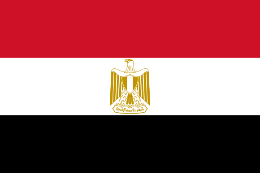 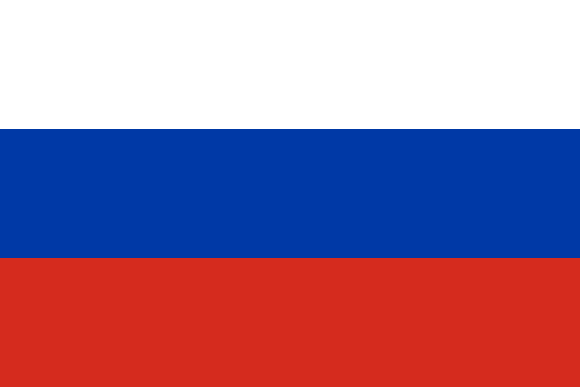 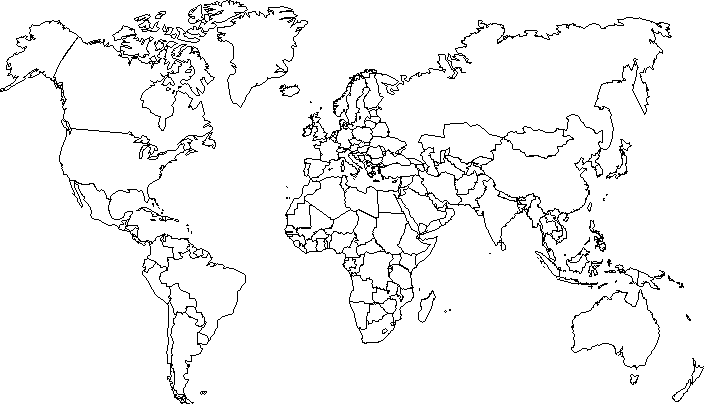 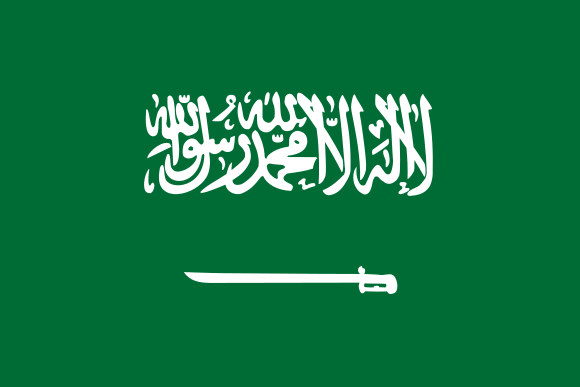 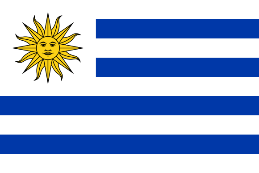 Groupe B Pronostics :Classement :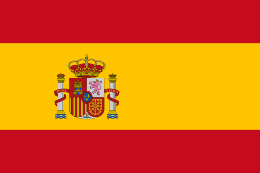 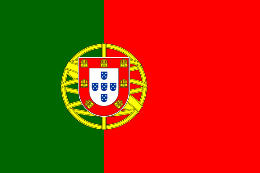 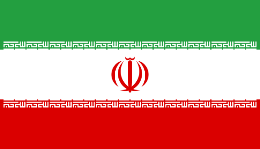 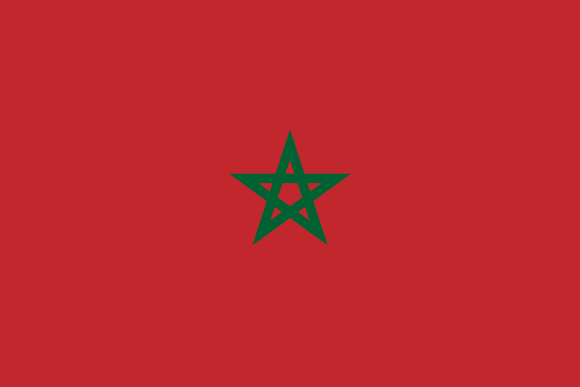 Groupe C Pronostics :Classement :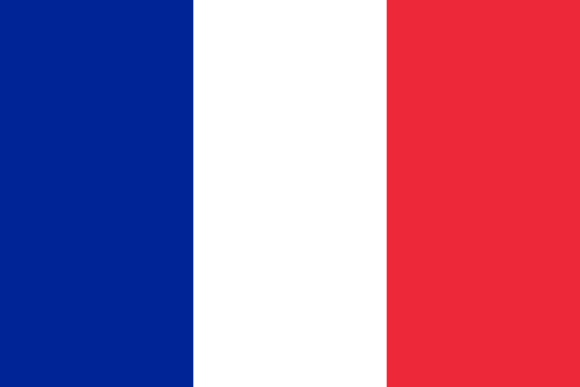 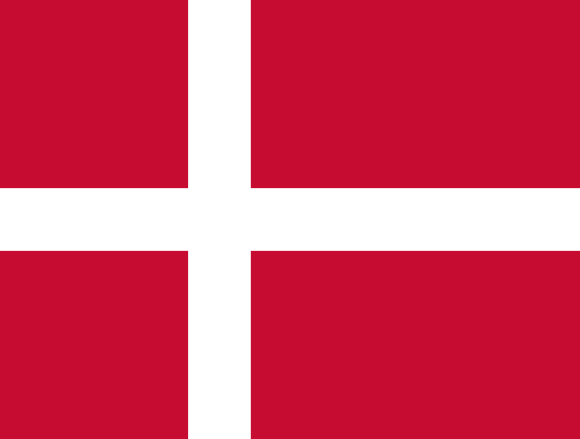 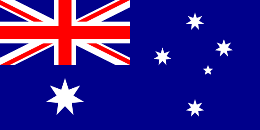 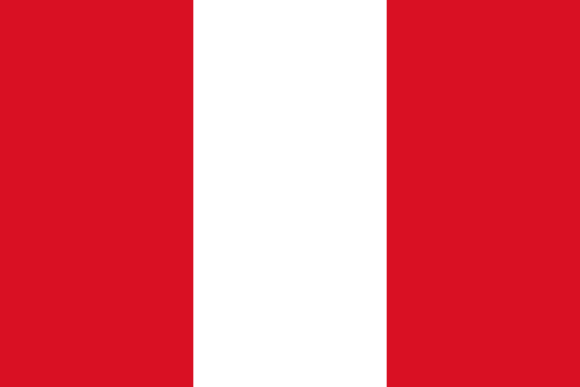 Groupe D Pronostics :Classement :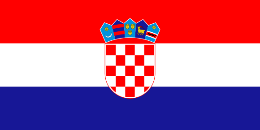 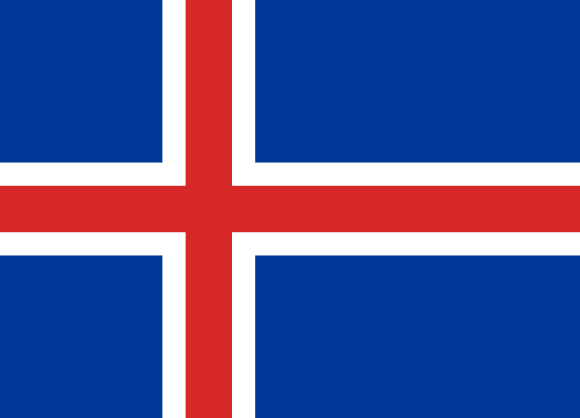 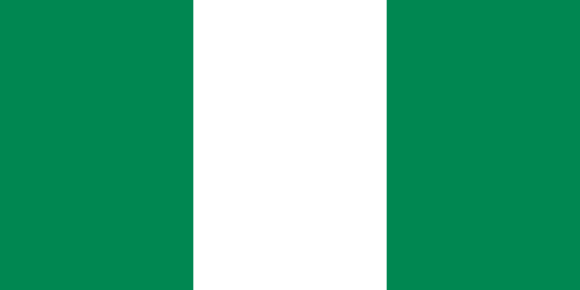 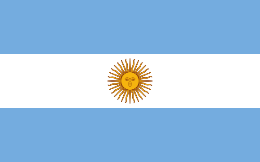 Groupe E Pronostics :Classement :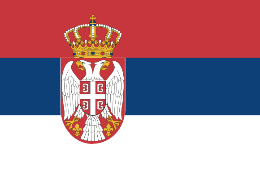 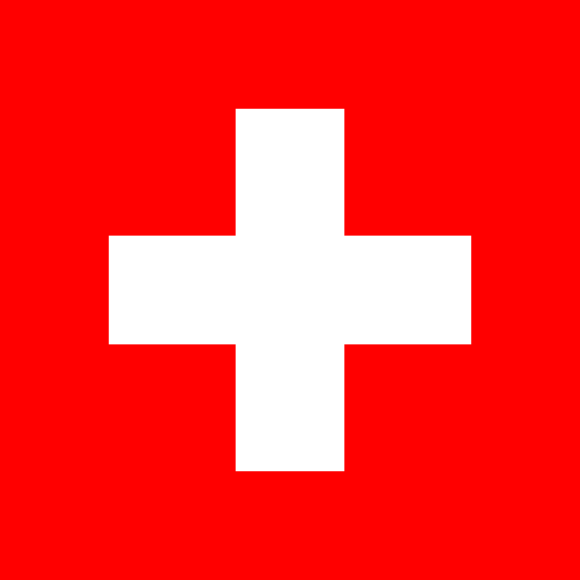 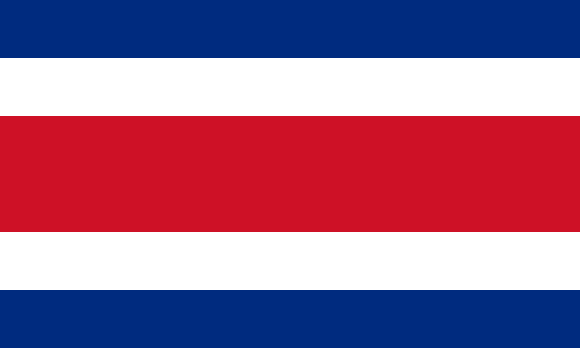 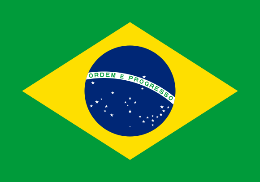 Groupe F Pronostics :Classement :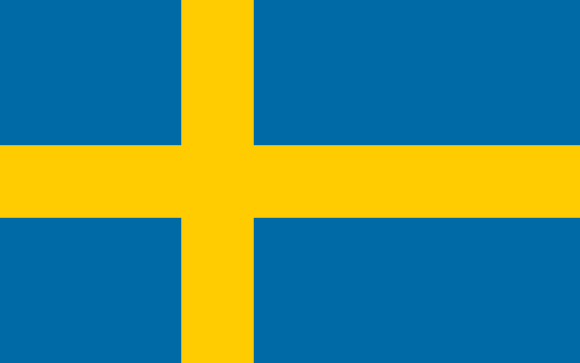 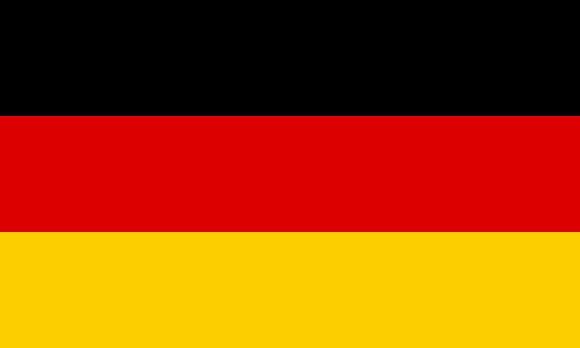 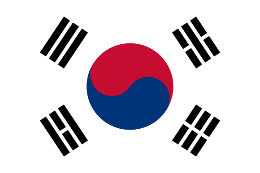 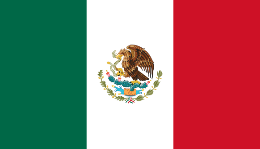 Groupe G Pronostics :Classement :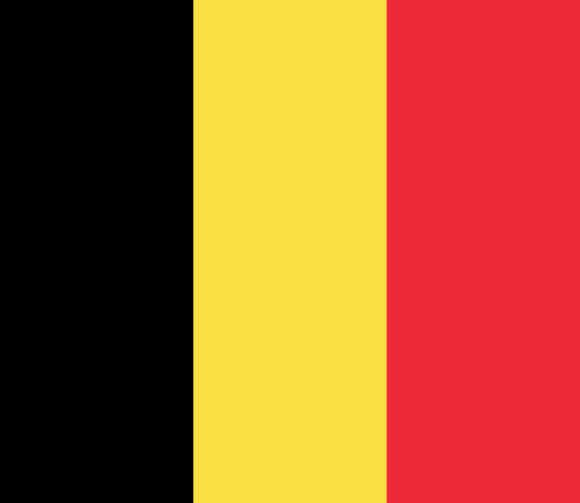 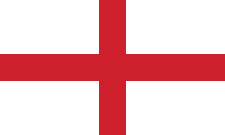 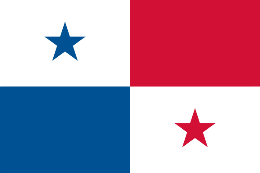 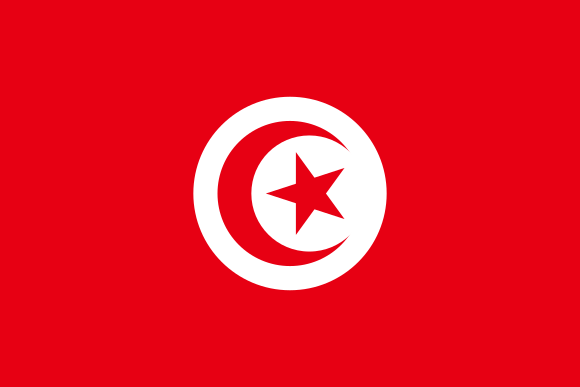 Groupe H Pronostics :Classement :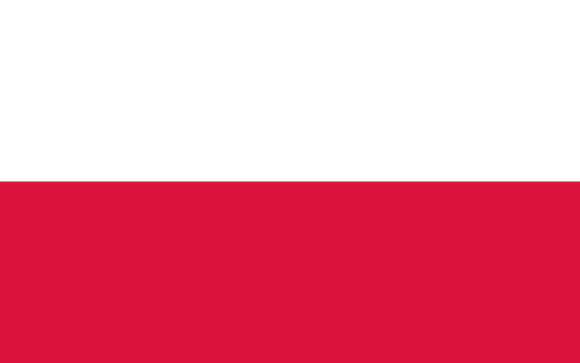 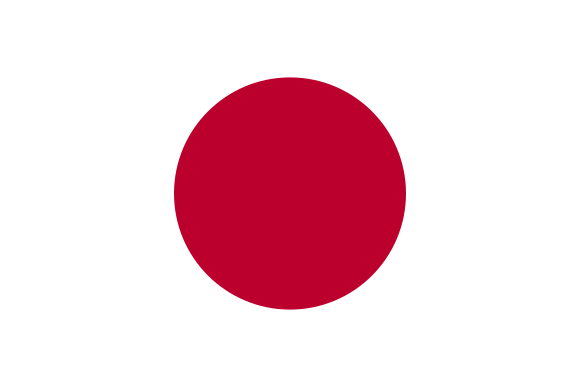 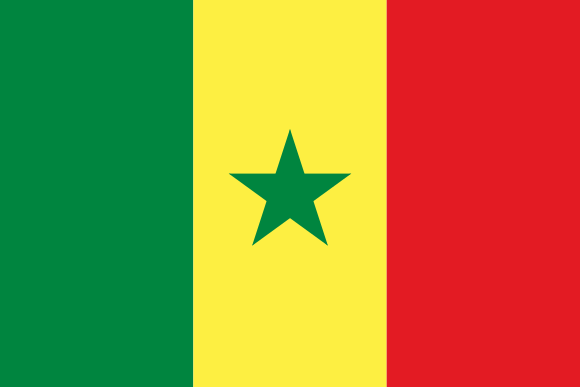 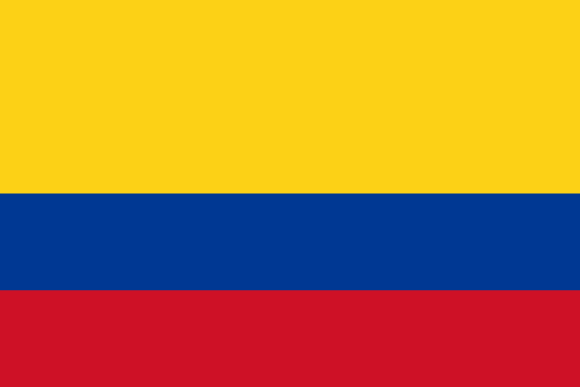 Mon score :Jeudi 14 juinRussie1N2Arabie SaouditeJeudi 14 juinRussie1N2Arabie SaouditeVendredi 15 juinEgypte1N2UruguayMardi 19 juinRussie1N2EgypteMercredi 20 juinUruguay1N2Arabie SaouditeLundi 25 juinUruguay1N2RussieLundi 25 juinEgypte1N2Arabie SaouditeVNDPointsButs marquésButs encaissésDifférence de butsCLASSEMENTRussieUruguayEgypteArabie SaouditeVendredi 15 juinMaroc1N2IranVendredi 15 juinPortugal1N2EspagneMercredi 20 juinPortugal1N2MarocMercredi 20 juinIran1N2EspagneLundi 25 juinIran1N2PortugalLundi 25 juinEspagne1N2MarocVNDPointsButs marquésButs encaissésDifférence de butsCLASSEMENTMarocPortugalIranEspagneSamedi 16 juinFrance1N2AustralieSamedi 16 juinPérou1N2DanemarkJeudi 21 juinFrance1N2PérouJeudi 21 juinDanemark1N2AustralieMardi 26 juinDanemark1N2FranceMardi 26 juinAustralie1N2PérouVNDPointsButs marquésButs encaissésDifférence de butsCLASSEMENTFrancePérouDanemarkAustralieSamedi 16 juinArgentine1N2IslandeSamedi 16 juinCroatie1N2NigériaJeudi 21 juinArgentine1N2CroatieVendredi 22 juinNigéria1N2IslandeMardi 26 juinNigéria1N2ArgentineMardi 26 juinIslande1N2CroatieVNDPointsButs marquésButs encaissésDifférence de butsCLASSEMENTArgentineCroatieNigériaIslandeDimanche 17 juinCosta Rica1N2SerbieDimanche 17 juinBrésil1N2SuisseVendredi 22 juinBrésil1N2Costa RicaVendredi 22 juinSerbie1N2SuisseMercredi 27 juinSerbie1N2BrésilMercredi 27 juinSuisse1N2Costa RicaVNDPointsButs marquésButs encaissésDifférence de butsCLASSEMENTCosta RicaBrésilSerbieSuisseDimanche 17 juinAllemagne1N2MexiqueLundi 18 juinSuède1N2Corée du SudSamedi 23 juinAllemagne1N2SuèdeSamedi 23 juinCorée du Sud1N2MexiqueMercredi 27 juinCorée du Sud1N2AllemagneMercredi 27 juinMexique1N2SuèdeVNDPointsButs marquésButs encaissésDifférence de butsCLASSEMENTAllemagneSuèdeCorée du SudMexiqueLundi 18 juinBelgique1N2PanamaLundi 18 juinTunisie1N2AngleterreSamedi 23 juinBelgique1N2TunisieDimanche 24 juinAngleterre1N2PanamaJeudi 28 juinAngleterre1N2BelgiqueJeudi 28 juinPanama1N2TunisieVNDPointsButs marquésButs encaissésDifférence de butsCLASSEMENTBelgiquePanamaTunisieAngleterreMardi 19 juinPologne1N2SénégalMardi 19 juinColombie1N2JaponDimanche 24 juinPologne1N2ColombieDimanche 24 juinJapon1N2SénégalJeudi 28 juinJapon1N2PologneJeudi 28 juinSénégal1N2ColombieVNDPointsButs marquésButs encaissésDifférence de butsCLASSEMENTPologneColombieSénégalJaponNombre de points gagnésGroupe AGroupe BGroupe CGroupe DGroupe EGroupe FGroupe GGroupe HTotal de points =